Уважаемые руководители!С целью выполнения поручения Президента Российской Федерации по итогам встречи с представителями общественных патриотических и молодёжных организаций от 26 апреля 2023 года № Пр-827 в рамках празднования 80-летия полного освобождения Ленинграда от фашистской блокады Всероссийским общественным движением «ВОЛОНТЁРЫ ПОБЕДЫ» будет организован Международный слёт потомков победителей «Внуки Победы. Ленинград» (далее - Слёт).Всероссийское общественное движение «ВОЛОНТЁРЫ ПОБЕДЫ» является одной из самых крупных добровольческих организаций России, которая занимается сохранением исторической памяти, гражданско-патриотическим воспитанием и популяризацией изучения истории нашей страны с помощью современных и интересных форматов. Идея сохранения исторической памяти объединяет более 650 000 человек из 89 субъектов Российской Федерации и 59 стран мира.Слёт состоится с 25 по 29 января 2024 года на территории города Санкт-Петербурга и Ленинградской области.Принять участие в Конкурсе может любой желающий в возрасте от 18 лет, соответствующий требованиям, указанным в Положении. Заявки принимаются до 31 октября 2023 года (включительно) на сайте волонтерыпобеды.рф.Учитывая важность исторического просвещения подрастающего поколения, прошу оказать содействие в проведении Слёта путем информирования потенциальных участников о Конкурсе.Контактное лицо: Набиуллина Алия Айратовна – руководитель проектов Дирекции регионального развития ВОД «ВОЛОНТЁРЫ ПОБЕДЫ», +7 (916) 294-17-26, podvig80@vsezapobedu.com.Учитывая важность исторического просвещения подрастающего поколения, приглашаем принять участие в Слете, а также проинформировать потенциальных участников и разместить информацию на официальном сайте и в социальных сетях вашей организации.Заместитель Главы города –руководитель администрации Центрального района                                                                          Д.А. ЕлькинИсп. Садчикова А.М.,т. 8(3843)322-287e-mail: kultura-centr@yandex.ru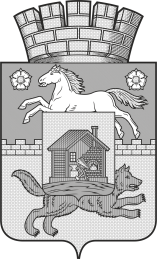 Кемеровская область - КузбассНовокузнецкий городской округАДМИНИСТРАЦИЯ ЦЕНТРАЛЬНОГО РАЙОНАГОРОДА НОВОКУЗНЕЦКАМеталлургов пр-кт, д.44, Новокузнецк, 654005тел. (3843)32-22-18, тел./факс (3843)32-22-37E-mail: centr_org@admnkz.info Кемеровская область - КузбассНовокузнецкий городской округАДМИНИСТРАЦИЯ ЦЕНТРАЛЬНОГО РАЙОНАГОРОДА НОВОКУЗНЕЦКАМеталлургов пр-кт, д.44, Новокузнецк, 654005тел. (3843)32-22-18, тел./факс (3843)32-22-37E-mail: centr_org@admnkz.info Кемеровская область - КузбассНовокузнецкий городской округАДМИНИСТРАЦИЯ ЦЕНТРАЛЬНОГО РАЙОНАГОРОДА НОВОКУЗНЕЦКАМеталлургов пр-кт, д.44, Новокузнецк, 654005тел. (3843)32-22-18, тел./факс (3843)32-22-37E-mail: centr_org@admnkz.info Кемеровская область - КузбассНовокузнецкий городской округАДМИНИСТРАЦИЯ ЦЕНТРАЛЬНОГО РАЙОНАГОРОДА НОВОКУЗНЕЦКАМеталлургов пр-кт, д.44, Новокузнецк, 654005тел. (3843)32-22-18, тел./факс (3843)32-22-37E-mail: centr_org@admnkz.info Руководителям (согласно списку рассылки)от№На